Daybreak						 Counseling Services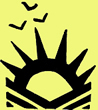 	54 South State St.							(302)632-8842/ (302)422-7021	Dover, DE 19901							             Fax (302)422-3360Fee AgreementName: _______________________________________________D.O.B.___________________Address: _________________________________________________________________________________________________________________________________________________Phone Number: _____________________Email_____________________________________Insurance co name: _______________________ID #_________________________________Insured’s name ___________________________Insured’s date of birth__________________Insured’s address if different from client ___________________________________________Client’s relationship to insured:______________________________________________________________________________________________                     ______________________      Client Signature							  Date____________________________________________		______________________     Counselor								   DateCounselor’s notes or comments: __________________________________________________*Credit Card Authorization Agreement: By signing, you give your counselor permission to charge the above counseling fee to your designated credit card.CC#____________________________________________ Exp _____________ CVV __________________________________________________		______________________Client Signature							   Date*No Show/Cancellation with less that 24-hours: Our minimum fee of $40 will be assessed due to the scheduling time lost.         Initial